Action:			TSAG is invited to note this draft time management plan.Status: 29 November 2018, 17:30DRAFT TIMEPLAN FOR TSAG AND RELATED RAPPORTEUR GROUP MEETINGS
Note - Additional ad hoc groups may be scheduled; the allocation of time slots to TSAG Rapporteur Groups is preliminary and subject to modification

_____________________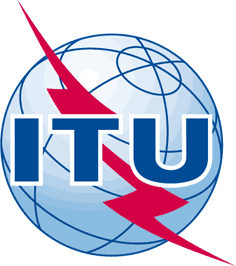 INTERNATIONAL TELECOMMUNICATION UNIONTELECOMMUNICATION
STANDARDIZATION SECTORSTUDY PERIOD 2017-2020INTERNATIONAL TELECOMMUNICATION UNIONTELECOMMUNICATION
STANDARDIZATION SECTORSTUDY PERIOD 2017-2020INTERNATIONAL TELECOMMUNICATION UNIONTELECOMMUNICATION
STANDARDIZATION SECTORSTUDY PERIOD 2017-2020TSAG-TD275-R2INTERNATIONAL TELECOMMUNICATION UNIONTELECOMMUNICATION
STANDARDIZATION SECTORSTUDY PERIOD 2017-2020INTERNATIONAL TELECOMMUNICATION UNIONTELECOMMUNICATION
STANDARDIZATION SECTORSTUDY PERIOD 2017-2020INTERNATIONAL TELECOMMUNICATION UNIONTELECOMMUNICATION
STANDARDIZATION SECTORSTUDY PERIOD 2017-2020TSAGINTERNATIONAL TELECOMMUNICATION UNIONTELECOMMUNICATION
STANDARDIZATION SECTORSTUDY PERIOD 2017-2020INTERNATIONAL TELECOMMUNICATION UNIONTELECOMMUNICATION
STANDARDIZATION SECTORSTUDY PERIOD 2017-2020INTERNATIONAL TELECOMMUNICATION UNIONTELECOMMUNICATION
STANDARDIZATION SECTORSTUDY PERIOD 2017-2020Original: EnglishQuestion(s):Question(s):Question(s):N/AGeneva, 10-14 December 2018TDTDTDTDTDSource:Source:Source:TSAG Management TeamTSAG Management TeamTitle:Title:Title:Draft time management plan (Geneva, 10-14 December 2018)Draft time management plan (Geneva, 10-14 December 2018)Purpose:Purpose:Purpose:InformationInformationContact:Contact:Reinhard Scholl
TSBReinhard Scholl
TSBTel:	+41 22 730 5860
E-mail:	tsbtsag@itu.intKeywords:TSAG time management plan;Abstract:This TD holds the draft time management plan with the overview of scheduled sessions for the third TSAG meeting in this study period.Session #Monday10 December 2018Tuesday11 December 2018Wednesday12 December 2018Thursday13 December 2018Friday14 December 2018#1; am9:30 - 10:45TSAG Plenary9:30 - 10:45TSAG Rapporteur Group on Standardization Strategy9:30 - 10:45TSAG Rapporteur Group on Standardization Strategy9:30 - 10:45 TSAG Rapporteur Group on Strengthening Cooperation9:00 - 10:15TSAG PlenaryCoffee break#2; am11:15 - 12:30TSAG Plenary11:15 - 12:30TSAG Rapporteur Group on Strengthening Cooperation11:15 - 12:30Joint meeting of TSAG Rapporteur Groups on Strengthening Cooperation and on Working Methods11:15 - 12:30TSAG Rapporteur Group on Work Programme10:45 - 12:00TSAG PlenaryLunch12:45 - 13:45Newcomers session#3; pm14:30 - 15:45 TSAG Plenary14:30 - 15:45TSAG Rapporteur Group on Work Programme14:30 - 15:45TSAG Rapporteur Group on Strategic and Operational Plan14:30 - 15:45TSAG Rapporteur Group on the review of WTSA Resolutions14:30 - 15:45TSAG PlenaryCoffee break#4, pm16:15 - 17:30TSAG Plenary16:15 - 17:30TSAG Rapporteur Group on Working Methods16:15 - 17:30TSAG Rapporteur Group on the review of WTSA Resolutions16:15 - 17:30TSAG Rapporteur Group on Working Methods16:15 - 17:30TSAG Plenary#5, pm18:00 - 19:30TSAG reception